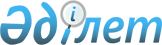 О внесении изменений и дополнения в приказ Министра национальной экономики Республики Казахстан от 20 марта 2015 года № 235 "Об утверждении Типовых правил содержания и защиты зеленых насаждений, правил благоустройства территорий городов и населенных пунктов"Приказ Министра по инвестициям и развитию Республики Казахстан от 18 января 2018 года № 39. Зарегистрирован в Министерстве юстиции Республики Казахстан 5 февраля 2018 года № 16308
      ПРИКАЗЫВАЮ: 
      1. Внести в приказ Министра национальной экономики Республики Казахстан от 20 марта 2015 года № 235 "Об утверждении Типовых правил содержания и защиты зеленых насаждений, правил благоустройства территорий городов и населенных пунктов" (зарегистрирован в Реестре государственной регистрации нормативных правовых актов № 10886, опубликован 14 мая 2015 года в информационно-правовой системе "Әділет") следующие изменения и дополнение:
      в Типовых правилах содержания и защиты зеленых насаждений, утвержденных указанным приказом: 
      в пункте 3:
      подпункт 1) изложить в следующей редакции:
      "1) благоустройство – совокупность работ (по инженерной подготовке и обеспечению безопасности территории, устройству дорог, развитию коммуникационных сетей и сооружений водоснабжения, канализаций, энергоснабжения, устройству покрытий, освещению, размещению малых архитектурных форм и объектов монументального искусства, проектированию озеленения, снижению уровня шума, улучшению микроклимата, охране от загрязнения воздушного бассейна, открытых водоемов и почвы) и услуг (по расчистке, уборке, санитарной очистке осушению и озеленению территории), осуществляемые в целях приведения той или иной территории в состояние, пригодное для строительства и нормального пользования по назначению, создания здоровых, удобных и культурных условий жизни населения;";
      подпункт 23) изложить в следующей редакции:
      "23) уполномоченный орган – структурное подразделение местного исполнительного органа, осуществляющие функции в сфере регулирования вопросов содержания и защиты зеленых насаждений;";
      пункты 6 и 7 изложить в следующей редакции:
      "6. Все виды работ по озеленению территорий, предусмотренные проектной (проектно-сметной) документацией, выполняются по утвержденным проектам. Данные виды работ осуществляются в соответствии с законодательством Республики Казахстан в сфере архитектурной, градостроительной и строительной деятельности.
      7. Содержание зеленых насаждений включает в себя: 
      1) посадка зеленых насаждений;
      2) рыхление почвы с устройством приствольных лунок, побелка деревьев, стрижка живой изгороди, поднятие штамба у деревьев, удаление поросли;
      3) устройство цветников, газонов, прополка сорняков, покос травы, укрытие роз в зимний период;
      4) полив зеленых насаждений на протяжении всего вегетационного периода;
      5) санитарная обрезка аварийных, сухостойных, перестойных деревьев и кустарников, формирование кроны;
      6) внесение удобрений;
      7) борьба с вредителями и болезнями зеленых насаждений.";
      пункт 9 изложить в следующей редакции:
      "9. Мероприятия по омолаживанию деревьев и прореживанию густо произрастающих деревьев проводятся до начала вегетации или поздней осенью.";
      пункт 17 изложить в следующей редакции:
      "17. Услуги по содержанию и защите зеленых насаждений, а также проведение инвентаризации и лесопатологического обследования зеленых насаждений на землях общего пользования, осуществляются организациями.";
      в Типовых правилах благоустройства территорий городов и населенных пунктов, утвержденных указанным приказом: 
      подпункт 1) пункта 3 изложить в следующей редакции:
      "1) благоустройство – совокупность работ (по инженерной подготовке и обеспечению безопасности территории, устройству дорог, развитию коммуникационных сетей и сооружений водоснабжения, канализаций, энергоснабжения, устройству покрытий, освещению, размещению малых архитектурных форм и объектов монументального искусства, проектированию озеленения, снижению уровня шума, улучшению микроклимата, охране от загрязнения воздушного бассейна, открытых водоемов и почвы) и услуг (по расчистке, уборке, санитарной очистке осушению и озеленению территории), осуществляемые в целях приведения той или иной территории в состояние, пригодное для строительства и нормального пользования по назначению, создания здоровых, удобных и культурных условий жизни населения;";
      дополнить пунктом 5-1 следующего содержания:
      "5-1. Все виды работ по благоустройству территорий, предусмотренные проектной (проектно-сметной) документацией, выполняются по утвержденным проектам. Данные виды работ осуществляются в соответствии с законодательством Республики Казахстан в сфере архитектурной, градостроительной и строительной деятельности.";
      пункт 7 изложить в следующей редакции:
      "7. Уборка и содержание мест общего пользования включают в себя следующие виды услуг:
      1) уборка и вывоз мелкого и бытового мусора и отходов;
      2) уборка и вывоз крупногабаритного мусора и отходов;
      3) подметание;
      4) покос и вывоз камыша, бурьяна, травы и иной дикорастущей растительности;
      5) текущий ремонт и окраска ограждений и малых архитектурных форм.";
      пункт 32 изложить в следующей редакции:
      "32. Количество, размещение и оборудование площадок должны соответствовать государственным нормативам в области архитектуры, градостроительства и строительства.".
      2. Комитету по делам строительства и жилищно-коммунального хозяйства Министерства по инвестициям и развитию Республики Казахстан обеспечить:
      1) государственную регистрацию настоящего приказа в Министерстве юстиции Республики Казахстан;
      2) в течение десяти календарных дней со дня государственной регистрации настоящего приказа направление его копии на бумажном носителе и в электронной форме на казахском и русском языках в Республиканское государственное предприятие на праве хозяйственного ведения "Республиканский центр правовой информации" для официального опубликования и включения в Эталонный контрольный банк нормативных правовых актов Республики Казахстан;
      3) в течение десяти календарных дней после государственной регистрации настоящего приказа направление его копии на официальное опубликование в периодические печатные издания;
      4) размещение настоящего приказа на интернет-ресурсе Министерства по инвестициям и развитию Республики Казахстан;
      5) в течение десяти рабочих дней после государственной регистрации настоящего приказа в Министерстве юстиции Республики Казахстан представление в Юридический департамент Министерства по инвестициям и развитию Республики Казахстан сведений об исполнении мероприятий, согласно подпунктам 1), 2), 3) и 4) настоящего пункта.
      3. Контроль за исполнением настоящего приказа возложить на курирующего вице-министра по инвестициям и развитию Республики Казахстан. 
      4. Настоящий приказ вводится в действие по истечении десяти календарных дней после дня его первого официального опубликования.
      "СОГЛАСОВАН"
Министр энергетики
Республики Казахстан
______________К.Бозумбаев
"__"_______________2018 год
      "СОГЛАСОВАН"
Исполняющий обязанности
Министра энергетики
Республики Казахстан
___________ М. Досмухамбетов
18 январь 2018 год
					© 2012. РГП на ПХВ «Институт законодательства и правовой информации Республики Казахстан» Министерства юстиции Республики Казахстан
				
      Министр 
по инвестициям и развитию
Республики Казахстан 

Ж. Қасымбек
